بطاقة الترشح للمجلس العلمي لجامعة لذوي درجة الاستاذيةتودع لدى مصالح نيابة المديرية للبحث العلمياللقب:..........................................            الاسم: ....................................................تاريخ الميلاد:...................................................................... الرتبة: أستاذ          أستاذ محاضر أ         تاريخ الحصول عليها:.............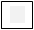 الكلية:................................................................................... الهاتف:..................................................................................البريد المهني:         ……..@univ-adrar.edu.dzالعضوية في الهيئات العلمية السارية:    اللجنة العلمية للقسم   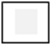                                             المجلس العلمي للكلية ــــــــــــــــــــــــــــــــــــــــــــــــــــــــــــــــــــــــــــــــــــــــــــــــــــــــــــــــــــــ                                                                                                  الإمضاءــــــــــــــــــــــــــــــــــــــــــــــــــــــــــــــــــــــــــــــــــــــــــــــــــــــــــــــــــــــتصريح بالالتزام     أنا الممضي اسفله الأستاذ:................................................... المترشح لعضوية المجلس العلمي للجامعة أصرح  واتعهد بالالتزام باحترام شروط العضوية في المجلس العلمي للجامعة، وخاصة الحضور للاجتماعات الدورية والاستثنائية للمجلس عند الدعوة وفي الوقت المحدد، وأحفظ سر المداولات والمناقشات واحترم القانون الداخلي للمجلس وزملائي الأعضاء واتمام العهدة.ـــــــــــــــــــــــــــــــــــــــــــــــــــــــــــــــــــــــــــــــــــــــــــــــــــــــــــــــــــــ                                                                                                  الإمضاءــــــــــــــــــــــــــــــــــــــــــــــــــــــــــــــــــــــــــــــــــــــــــــــــــــــــــــــــــــــالمرفقات: شهادة آخر ترقية- -  -  -  -  -  -  -  -  -  -  -   -  -  -  -   --    ----    --   -  -  -  -  -  -  -   -  -    -وصل استلامفي يوم ..................... تقدم الاستاذ:..............................................المنتمي لكلية.............................الرتبة: ..........................................بإيداع ملف ترشحه لانتخابات عضوي المجلس العلمي للجامعة عن فئة :الاساتذة من درجة الاستاذية                